Les: Spiegeltje, spiegeltje aan de wandHol:	Als iets hol is, is het leeg van binnenSoep eet je met de holle kant van de lepel.Bol: 	bol betekent dik en rond. 													Met de bolle kant van een lepel kan je niet eten.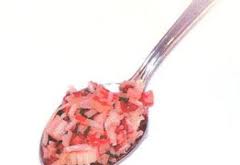 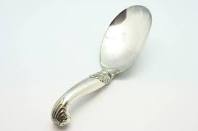 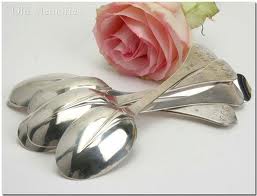 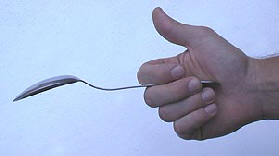 